IL SOTTOSCRITTOCognome				Nome					 nato	a			Prov.		il		 e residente in Fara San Martino (CH) in Via 							 Tel			 mail 					 C.F.							consapevole delle sanzioni penali, nel caso di dichiarazioni non veritiere, di formazione o uso di atti falsi, richiamate dall’art. 76 del D.P.R. 445 del 28 dicembre 2000CHIEDEL’AMMISSIONE A CONTRIBUTO CURE TERMALI ANZIANI e DISABILI ANNO 2024per se stesso quale residenti ultrasessantacinquenni (65 anni compiuti alla data di inizio delle terapie termali) autosufficienti e che non esercita attività lavorativa, che necessitano di terapie termali come da impegnativa medica allegataquale	Accompagnatore	del	sottoindicato	Residente	Disabile	al	100%	con accompagnamento che necessita di cure termali come da impegnativa medica allegataCognome		Nome		 nato a 	Prov.	il 	 residente in Fara San Martino (CH) in Via 					 C.F.			per il Residente Disabile al 100% con accompagnamento sopra indicato (unico modulo per entrambi)DICHIARAche entro il 30/09/2024 effettuerà il soggiorno termale della durata minima di due settimane e precisamente dal 	al 	 in località 	 come daprenotazione alberghiera allegata per un costo individuale di € 	preventivo prenotazione alberghiera allegata per un costo individuale di € 	DICHIARAdi essere a conoscenza che il contributo è a ristoro delle spese di ospitalità alberghiera presso strutture situate sul territorio italiano, ed è fissato negli importi massimi come di seguito specificati:il 50% del costo del soggiorno alberghiero fino ad un massimo di € 400,00 per ciascun residente ultrasessantacinquenne, con prenotazione di cure termaliil 100%	del costo del soggiorno alberghiero fino ad un massimo di € 600,00 per ciascun residente disabile 100% con accompagnamento, con prenotazione di cure termaliil 50% del costo del soggiorno alberghiero fino ad un massimo di € 400,00 per l’accompagnatore di disabile 100% con accompagnamento (senza obbligo di cure termali)Le istanze dovranno essere presentate entro le ore 12.30 di giovedì 27 giugno 2024 e saranno accolte in ordine cronologico fino a concorrenza di risorse destinate in bilancioil richiedente inoltre DICHIARAdi non fruire per il medesimo soggiorno di altra forma di contributo/beneficio pubblico (statale, comunale e/o dell’Ente di Ambito Sociale di appartenenza), pena la decadenza dal beneficio;di essere a conoscenza che il contributo verrà erogato solo a presentazione di idonea documentazione da presentare entro e non oltre il 11/10/2024 pena la decadenza dal beneficio;di essere a conoscenza che i contributi verranno assegnati agli aventi diritto in ordine di presentazione delle istanze fino a concorrenza dello stanziamento delle risorse di bilancioin caso di assegnazione del contributo SI IMPEGNA a produrre entro  GIOVEDì 11/10/2024fattura della struttura alberghiera intestata al richiedente riportante il periodo di soggiorno ed il costo individualeattestazione dell’avvenuta effettuazione delle cure termali rilasciata dal centro termale (non richiesta per accompagnatore disabile)Il sottoscritto inoltre, ai sensi del D.Lgs. 196/2003 Titolo I e Titolo III, capo I e II, ricevuta preventiva informazione circa l’utilizzo dei dati personali dichiarati,AUTORIZZAIl Comune di Fara San Martino e la Zona di Gestione Sociale n. 2 dell’Ente D’Ambito Distrettuale Sociale n.12 all’inserimento degli stessi nel proprio archivio elettronico, consentendone il trattamento e la diffusione a terzi, esclusivamente nei limiti e con le modalità necessarie allo svolgimento delle finalità istituzionali dell’Ente.Si allega:copia documento di riconoscimentocopia verbale invalidità (se ricorre)prenotazione e/o preventivo struttura alberghieraLì	IL RICHIEDENTE______________________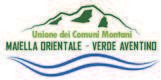 UNIONE DEI COMUNI MONTANI MAIELLA ORIENTALE VERDE AVENTINO CAPOFILA DELLA ZONA DI GESTIONE SOCIALE N.2DELL’ECAD n.12CONSENSO AL TRATTAMENTO DEI DATI PERSONALI SENSIBILIRegolamento UE n. 679/2016 GDPR e DLgs. n. 196/2003Io sottoscritto/a       	 Nato/a a      	(     ) il       ACCONSENTOAl trattamento di eventuali dati sensibili, necessari all’istruzione ed allagestione della presente domanda.     SI       NoAlla comunicazione dei miei dati personali e sensibili che gestiscono servizi informatici di postalizzazione ed archiviazione ed il trattamento dei dati stessi da parte di tali soggetti, ove ciò sia necessario alla liquidazione ed alla gestione della presente domanda.	 SI	   NoAlla comunicazione dei miei dati personali e sensibili, per fini diversi da quelli connessi alla presente domanda, ad altri Enti o Amministrazioni ove ciò necessario per lo svolgimento delle rispettive funzioni istituzionali.        SI       NoSONO CONSAPEVOLE CHE IL MANCATO CONSENSONel caso di cui al punto 1, comporta l’impossibilità di istruire o gestire la domanda che mi riguarda;Nel caso di cui al punto2, notevole ritardo nell’istruzione e nella gestione della mia domanda.Il/la Sottoscritto/a, consapevole delle sanzioni civili e penali cui potrà andare incontro in caso di dichiarazione mendace o di esibizione di atti falsi o contenenti dati non più rispondenti a verità, secondo il disposto degli artt. 75 e 76 del D.P.R. 445/2000, dichiara sotto la propria responsabilità che i dati forniti sono completi e veritieri.Il/la Sottoscritto/a, si impegna a comunicare entro trenta giorni dal suo verificarsi, qualsiasi variazione riguardante i dati indicati nel presente modello.Il/la Sottoscritto/a, è consapevole che le dichiarazioni non conformi al vero e la mancata o intempestiva comunicazione delle predette variazioni comporteranno, in ogni caso, oltre all’applicazione delle sanzioni di legge, il recupero delle somme che risultassero indebitamente percepite.      	, lì      	FIRMAUNIONE DEI COMUNI MONTANI “MAIELLA ORIENTALE-VERDE AVENTINO”ENTE CAPOFILAZONA DI GESTIONE SOCIALE N. 2DELL'AMBITO DISTRETTUALE SOCIALE N.12 SANGRO-AVENTINOSede Legale: Via Roma n.3 - 66017 PALENA (CH)Partita IVA: 02510950690 – Centralino: 0872 918112 – Fax: 0872 918847 P.E.C. zonasociale@pec.itCOMUNE DI FARA SAN MARTINO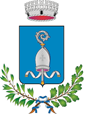 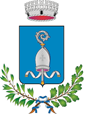 COMUNE DI FARA SAN MARTINOCONTRIBUTI CURE TERMANI ANZIANI E DISABILI – ANNO 2024CONTRIBUTI CURE TERMANI ANZIANI E DISABILI – ANNO 2024ISTANZA DI AMMISSIONE (da presentare entro le ore 12.30  del  27 GIUGNO 2024)ISTANZA DI AMMISSIONE (da presentare entro le ore 12.30  del  27 GIUGNO 2024)